NAPOVEDNIK ZA JUNIJ 2020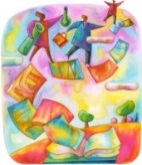 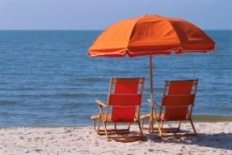 NAR. DNEVI: 6. A, B OGLED 3. MITREJA,  7. R. OBISK KNJIŽNICE (Projekt Rastem s knjigo) NA PTUJU IN OGLED STAREGA MESTNEGA JEDRA NA PTUJU,  8. A, B: ZNAMENITOSTI PTUJADANDEJAVNOSTIRAZREDODDELEKVODJE DEJAVNOSTI/SPREMSTVOP 1. 6. PONOVEN PRIHOD V ŠOLO 4., 5.T 2. 6.ZBIRALNA AKCIJA PAPIRJA DO 5. 6. 20201. – 9.S 3. 6.PONOVEN PRIHOD V ŠOLOFOTOGRAFIRANJE6., 7., 8.1. – 9.Č 4. 6. P 5. 6.TEHNIŠKI DAN: ASTRONOMIJATEHNIŠKI DAN: IZDELEK IZ ŠKATLE8. A4. A, BDAMJAN K.METKA K., JOŽICA N.P 8. 6.ŠTUDENTKA NA PED. PRAKSI (FIZIKA)- 4. uraZAČETEK VRAČANJA UČBENIKOV9.DAMJAN K.IZTOK M.T 9. 6.REDOVALNA KONFERENCA OB 16.00 URIVIDEOKONFERENCA NARAVOSLOVNI DAN: EKSKURZIJA S KOLESIŠTUDENTKA NA PED. PRAKSI (FIZIKA) – 1. ura9.9.8. AUČITELJI, KI POUČUJEJOROK M., TATJANA P.DAMJAN K.S 10. 6.ŠTUDENTKA NA PED. PRAKSI (FIZIKA) – 2. ura9.DAMJAN K.Č 11. 6.TEHNIŠKI DAN: IZDELEK IZ PAPIRJAŠTUDENTKA NA PED. PRAKSI (FIZIKA) - 2. ura6. A, B8. ADAMJAN K.DAMJAN K.P 12. 6.ZAKLJUČEK GOS TEHNIŠKI DAN: ASTRONOMIJA	ŠPORTNI DAN: PRIPRAVA NA ZAKLJUČEKZAKLJUČNO SREČANJE OB 18.00 URI 6. A8. B9.TANJA H.DAMJAN K.ROK M, TATJANA P.P 15. 6.PODELITEV SPRIČEVAL SPREJEM NAJUSPEŠNEJŠIH UČENCEV PRI ŽUPANU OB 11. URI9.9.ROK M.UČITELJI, KI POUČUJEJOT 16. 6.ŠTUDENTKA NA PED. PRAKSI (FIZIKA)- 2. uraREDOVALNA KONFERENCA OB 16.00 URI VIDEOKONFERENCA8. B5. – 8.DAMJAN K.UČITELJI, KI POUČUJEJOS 17. 6.REDOVALNA KONFERENCA OB 16. 00 URIVIDEOKONFERENCAZAKLJUČEK GOSNAR. DAN: PTUJ IN NJEGOVE ZNAMENITOSTI1. – 4.6. B5. A, BUČITELJI, KI POUČUJEJO MOJCA O.U.NATAŠA Š, BOJANA M.Č 18. 6.SREČANJE S STARŠI PRVOŠOLCEV IN S PRVOŠOLCI OB 17. URI TEHNIŠKI DAN: PROMET3. A, BDRAGICA R. IN K. MOJCA P. RAZREDNIČARKIP 19. 6.NARAVOSLOVNI DAN:  ZAK. EKSKURZIJE TEHNIŠKI DAN: KOLESARSKI IZPIT 6., 7., 8.5. A, BRAZREDNIKI RAZREDNIČARKIP 22. 6. ŠPORTNI DAN: POHODNARAVOSLOVNI DAN: PTUJSKI GRAD6. – 8.3. A, BRAZREDNIKIRAZREDNIČARKIT 23. 6.TEHNIŠKI DAN: POHOD Z OPAZOVALNIMI NALOGAMI (PROMET)1. A, B RAZREDNIČARKIS 24. 6.ZAKLJUČNA PRIREDITEV IN PROSLAVA OB DNEVU DRŽAVNOSTI – PO ŠOLSKEM RADIU OZ. ZOOMU PODELITEV SPRIČEVAL     1. – 8.1. – 8.TIMRAZREDNIKI